                                                         ПРОЕКТ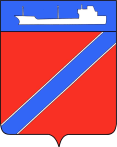 Совет Туапсинского городского поселенияТуапсинского районаР Е Ш Е Н И Еот                                                            №город ТуапсеО внесении изменений в решение  СоветаТуапсинского городского поселения Туапсинского района от06 декабря  2022 года  № 3.8«О бюджете  Туапсинского городского поселения Туапсинского района на 2023 год и на плановый период 2024и 2025 годов»В соответствии с Федеральным законом от 6 октября 2003 г. № 131-ФЗ «Об общих принципах организации местного самоуправления в Российской Федерации», на основании Устава Туапсинского городского поселения, Совет Туапсинского городского поселения Туапсинского района РЕШИЛ:1.Внести в решение Совета Туапсинского городского поселения Туапсинского района   от 06декабря 2022 года № 3.8«О бюджете Туапсинского городского поселения Туапсинского района  на 2023 год и на плановый период 2024 и 2025 годов»  следующие изменения:            1.1 Подпункты 1,2,4 пункта 1 решения изложить в новой редакции:«1) общий объем доходов в сумме  654177,100 тыс. рублей; 2) общий объем расходов в сумме  865896,500 тыс. рублей;           3)  дефицит местного бюджета в сумме 211719,400  тыс.рублей».           1.2   Подпункты 1,2  пункта 2 решения изложить в новой редакции:«1) общий объем доходов на 2024 год в сумме 2839377,200 тыс. рублей и на 2025 год в сумме  1172902,400 тыс. рублей; 2) общий объем расходов на 2024 год в сумме 2839377,200  тыс. рублей,  в том числе условно утвержденные расходы в сумме 11242,900тыс. рублей, и на 2025 год в сумме  1172902,400 тыс. рублей, в том числе условно утвержденные расходы в сумме 22018,500 тыс. рублей».1.3.В приложении №6 «Распределение бюджетных ассигнований бюджета  Туапсинского городского поселения по разделам и подразделам  классификации расходов бюджетов на 2023 год»:         по строке «Всего расходов» цифры 2310179,300 заменить цифрами 865896,500;        по разделу 0100 «Общегосударственные вопросы» цифры 93681,800 заменить цифрами 98347,800;        по разделу 0102 «Функционирование высшего должностного лица субъекта Российской Федерации и муниципального образования» цифры 1943,400 заменить цифрами 2212,800;       по разделу 0104 «Функционирование Правительства Российской Федерации, высших исполнительных органов государственной власти субъектов Российской Федерации, местных администраций» цифры 30369,400 заменить цифрами 30369,700;       по разделу 0111 «Резервные фонды» цифры 1799,900 заменить цифрами 9319,400;           по разделу 0113 «Другие общегосударственные вопросы» цифры 58071,600 заменить цифрами 60594,700;          по разделу 0300 «Национальная безопасность и правоохранительная деятельность»цифры 38980,400 заменить цифрами 38980,400;          по разделу 0400 «Национальная экономика» цифры 182735,800 заменить цифрами 187727,200;          по разделу 0409 «Дорожное хозяйство (дорожные фонды)» цифры 150498,200 заменить цифрами 154899,600      по разделу 0412 «Другие вопросы в области национальной экономики» цифры 28190,400 заменить цифрами 28780,400;        по разделу 0500 «Жилищно-коммунальное хозяйство» цифры 1776045,900 заменить цифрами 321394,200;        по разделу 0501 «Жилищное хозяйство» цифры 5775,800 заменить цифрами 5483,000;        по разделу 0502 «Коммунальное хозяйство» цифры 1580730,700 заменить цифрами 122476,900;        по разделу 0503 «Благоустройство» цифры 104335,700 заменить цифрами 106836,200;         по разделу 0505 «Другие вопросы в области жилищно-коммунального хозяйства» цифры 85203,700  заменить цифрами 86598,100;        по разделу 0800 «КУЛЬТУРА, КИНЕМАТОГРАФИЯ» цифры 157172,000 заменить цифрами 157779,500;          по разделу 0801 «Культура» цифры 130182,400 заменить цифрами 130789,900;           по разделу 1000 «Культура» цифры 45324,900 заменить цифрами 45428,900;           по разделу 1001 « Пенсионное обеспечение» цифры 3609,000 заменить цифрами 3713,000.         1.4. В приложении 7 «Распределение бюджетных ассигнований бюджета  Туапсинского городского поселения по разделам и подразделам  классификации расходов бюджетов на 2024 и 2025 годы»:      - в строке «Всего расходов» на 2024 год цифры 1373947,100 заменить цифрами 2839377,200;         - в строке «Общегосударственные расходы» на 2024 год цифры 88914,700 заменить цифрами 88693,500;         - в строке «Другие общегосударственные вопросы» на 2024 год цифры 55531,800 заменить цифрами 55310,600;          - в строке «ЖИЛИЩНО-КОММУНАЛЬНОЕ ХОЗЯЙСТВО» на 2024 год цифры 1022487,300 заменить цифрами 2487917,400;   - в строке «Коммунальное хозяйство» на 2024 год цифры 926048,100 заменить цифрами 2391478,200;           - в строке  «Условно утвержденные расходы» на 2024 год цифры 11021,700 заменить цифрами 11242,900.       1.5. В приложении 8«Распределение бюджетных ассигнований по целевым статьям (муниципальным программам Туапсинского городского поселения Туапсинского района и непрограммным направлениям деятельности), группам видов расходов классификации расходов бюджетов на 2023 год»:           - в строке «Всего расходов » цифры  2310179,300 заменить цифрами 865896,500;           - в строке  «Муниципальная программа "Развитие культуры, искусства и кинематографии города Туапсе" цифры 157069,200 заменить цифрами 157 676,700;           - в строке «Совершенствование деятельности муниципальных учреждений отрасли "Культура, искусство и кинематография города Туапсе" цифры 149036,300 заменить цифрами 149 643,800;          -  в строке «Повышение эффективности предоставления  муниципальных услуг в сфере культуры, искусства и кинематографии» цифры 136 021,300 заменить цифрами 136 628,800;          - в строке «Расходы на обеспечение деятельности (оказание услуг) муниципальных учреждений» цифры 121 982,300 заменить цифрами 122 589,800;          - в строке «Предоставление субсидий бюджетным, автономным учреждениям и иным некоммерческим организациям» цифры 92 638,900 заменить цифрами 93 246,400:          - в строке «Закупка товаров, работ и услуг для обеспечения государственных (муниципальных) нужд» цифры 10,000 заменить цифрами 8,000;- после строки «Закупка товаров, работ и услуг для обеспечения государственных (муниципальных) нужд 0340100190200 »дополнить строками следующего содержания:      «Иные бюджетные ассигнования 0340100190800                                                       2,000;                     - в строке «Муниципальная программа "Социальная поддержка граждан города Туапсе" цифры 9555,000 заменить цифрами 9 659,000;         - в строке «Развитие мер социальной поддержки отдельных категорий граждан» цифры 9275,000 заменить цифрами 9379,000;        - в строках «Дополнительные меры социальной поддержки граждан города Туапсе», «Социальная поддержка отдельных категорий граждан», «Социальное обеспечение и иные выплаты населению» цифры 3609,000 заменить цифрами 3713,000;        - в строке «Муниципальная программа "Комплексное и устойчивое развитие города Туапсе в сфере строительства, архитектуры и дорожного хозяйства" цифры  152 348,500 заменить цифрами 157 389,900;- в строках «Подготовка градостроительной и землеустроительной документации на территории города Туапсе», «Проведение комплекса мероприятий, направленных на рациональное территориальное планирование, землеустройство и землепользование», «Подготовка градостроительной и землеустроительной документации  города Туапсе», «Закупка товаров, работ и услуг для обеспечения государственных (муниципальных) нужд» цифры 435,800 заменить цифрами 1025,800;        - в строке «Строительство, реконструкция, капитальный ремонт, ремонт и содержание автомобильных дорог города Туапсе» цифры 138682,000 заменить цифрами 143133,400;        - в строке «Обеспечение сохранности и развития автомобильных дорог общего пользования» цифры 132858,800  заменить цифрами 137240,400;      - в строке «Строительство, реконструкция, капитальный ремонт и ремонт автомобильных дорог общего пользования, в том числе дорог в поселениях (за исключением дорог федерального значения)» цифры 68499,600  заменить цифрами 72233,200;     - в строке «Закупка товаров, работ и услуг для обеспечения государственных (муниципальных) нужд» цифры 18449,600 заменить цифрами 22233,200;         - после строки «Капитальные вложения в объекты недвижимого имущества государственной (муниципальной) собственности0530121090400 »дополнить строками следующего содержания:«Содержание автомобильных дорог общего пользования местного значения, в том числе дорог в поселениях (за исключением автомобильных дорог федерального значения), включая проектные работы                                              0530121100                       598,000;«Закупка товаров, работ и услуг для обеспечения государственных (муниципальных) нужд                          0530121100200                 598,000.       - в строках « Обеспечение безопасности дорожного движения на территории города Туапсе», «Содержание автомобильных дорог общего пользования местного значения, в том числе дорог в поселениях (за исключением автомобильных дорог федерального значения), включая проектные работы» цифры 5823,200 заменить цифрами 5893,000;      - в строке «Муниципальная программа "Развитие жилищно-коммунального хозяйства" цифры 1 668 396,800 заменить цифрами 214045,100;      - в строках «Содержание и развитие коммунального хозяйства города Туапсе», «Проведение комплекса мероприятий по модернизации, строительству, реконструкции и ремонту объектов ЖХК» цифры 1470767,600 заменить цифрами 6 867,500 ;          - в строках «Строительство , реконструкция  объектов водоотведения», «Строительство , реконструкция  объектов водоотведения» цифры 1463900,100 заменить цифрами 0,000;       - в строках «Благоустройство города Туапсе» и «Создание комфортных и благоприятных условий жизни населения  и  обеспечение функционирования инфраструктуры города Туапсе» цифры  заменить 73668,000  цифрами 76468,500;    - в строках «Уличное освещение», «Закупка товаров, работ и услуг для обеспечения государственных (муниципальных) нужд» цифры 46 039,800 заменить цифрами 46539,800;    - в строках «Озеленение», «Закупка товаров, работ и услуг для обеспечения государственных (муниципальных) нужд» цифры 7966,200 заменить цифрами 7989,200;     - в строках «Прочие мероприятия по благоустройству», «Закупка товаров, работ и услуг для обеспечения государственных (муниципальных) нужд» цифры 1899,400 заменить цифрами 2481,600;    - в строках «Организация сбора и вывоза бытовых отходов и мусора, уборка территории города», «Закупка товаров, работ и услуг для обеспечения государственных (муниципальных) нужд» цифры 5448,000 заменить цифрами 5925,000;       - в строках «Создание условий для массового отдыха жителей и организация обустройства мест массового отдыха населения», «Закупка товаров, работ и услуг для обеспечения государственных (муниципальных) нужд» цифры 8061,200 заменить цифрами 9279,500;    - в строках «Содержание и развитие жилищного хозяйства города Туапсе», «Формирование эффективных механизмов управления муниципальным жилищным фондом» цифры 5 775,800 заменить цифрами 5 483,000;    - в строках «Совершенствование  деятельности муниципальных учреждений для оказания муниципальных услуг в сфере благоустройства», «Содержание и капитальный ремонт муниципального жилищного фонда, обеспечение его сохранности», «Закупка товаров, работ и услуг для обеспечения государственных (муниципальных) нужд» цифры 3 405,800 заменить цифрами 3 113,000;  - в строке «Отдельные мероприятия  муниципальной программы» цифры 108133,300 заменить цифрами  115174,000;     - в строке «Совершенствование  деятельности муниципальных учреждений для оказания муниципальных услуг в сфере благоустройства» цифры 89494,300 заменить цифрами 90888,700;   - в строках «Осуществление муниципальными учреждениями отдельных мероприятий по предоставляемым иным целевым субсидиям», «Предоставление субсидий бюджетным, автономным учреждениям и иным некоммерческим организациям» цифры 1193,300 заменить цифрами 2 587,700;               - после строки «Предоставление субсидий бюджетным, автономным учреждениям и иным некоммерческим организациям 0650421290800» дополнить строками следующего содержания:«Финансовая поддержка предприятий, в которых доля участия Туапсинского городского поселения составляет не менее 20 процентов                                   0650500000                                        5646,300; «Финансовое обеспечение расходов, связанных с погашением задолженности и (или) на возмещение недополученных доходов предприятий, в которых доля участия Туапсинского городского поселения составляет не менее 20 процентов                                    0650521300                                       5646,300;«Предоставление субсидий бюджетным, автономным учреждениям и иным некоммерческим организациям                    0650521300800                                     	5646,300.  - в строке «Муниципальная программа "Развитие гражданского общества и укрепление единства российской нации на территории города Туапсе" цифры  5 727,000   заменить цифрами 5 553,600;     - в строках «Поддержка деятельности территориального общественного самоуправления», «Повышение эффективности работы органов территориального общественного самоуправления» цифры 2 722,000 заменить цифрами 1 968,600»;    - в строках «Поддержка деятельности территориального общественного самоуправления», «Социальное обеспечение и иные выплаты населению» цифры 2 412,000 заменить цифрами      1 968,000;   - в строке «Социальное обеспечение и иные выплаты населению» цифры 2063,400 заменить цифрами 1620,000;    - в строке «Премия победителям конкурса «Лучший орган территориального общественного самоуправления» цифры 310,000 заменить цифрами 0,000;   - в строке «Закупка товаров, работ и услуг для обеспечения государственных (муниципальных) нужд» цифры 300,000 заменить цифрами 0,000;   - в строке «Социальное обеспечение и иные выплаты населению» цифры 10,000 заменить цифрами 0,000;   - в строках «Укрепление единства российской нации на территории города Туапсе», «Организация проведения городских мероприятий по празднованию государственных и международных праздников, памятных дат и исторических событий России, Кубани и города Туапсе, чествование предприятий, организаций и граждан города, внесших значимый вклад в развитие города Туапсе, Кубани и России», «Реализация мероприятий по укреплению единства российской нации на территории города Туапсе» цифры 2855,000 заменить цифрами 3435,000;  - в строках «Закупка товаров, работ и услуг для обеспечения государственных (муниципальных) нужд» цифры     2 791,800 заменить цифрами 3340,200;   - в строке «Иные бюджетные ассигнования» цифры 63,200 заменить цифрами 94,800;           - в строке «Муниципальная программа "Муниципальное управление города Туапсе" цифры 58104,900 заменить цифрами 59986,100;         - в строке «Организация муниципального управления» цифры 42 746,400 заменить цифрами 44 627,600;        - в строках «Обеспечение хозяйственного обслуживания», «Расходы на обеспечение деятельности (оказание услуг) муниципальных учреждений» цифры 33 156,400 заменить цифрами 34691,800;        - в строке « Расходы на выплаты персоналу в целях обеспечения выполнения функций государственными (муниципальными) органами, казенными учреждениями, органами управления государственными внебюджетными фондами» цифры 22485,900 заменить цифрами 22744,600;        - в строке «Закупка товаров, работ и услуг для обеспечения государственных (муниципальных) нужд» цифры 10598,500 заменить цифрами 11875,200;     - в строке «Создание условий для выполнения органами местного самоуправления своих полномочий» цифры 9 590,000 заменить цифрами 9945,800;   - в строке «Создание условий для выполнения органами местного самоуправления своих полномочий» цифры 711,200 заменить цифрами 1067,000;    - в  строке « Закупка товаров, работ и услуг для обеспечения государственных (муниципальных) нужд» цифры 636,800 заменить цифрами 992,600;    - в строке «Иные бюджетные ассигнования» цифры 74,400 заменить цифрами 114,400;    - в строках «Муниципальная программа "Доступная среда", «Повышение уровня доступности приоритетных объектов и услуг в приоритетных сферах жизнедеятельности инвалидов и других маломобильных групп населения в городе Туапсе», «Реализация мероприятий муниципальной программы «Доступная среда», «Закупка товаров, работ и услуг для обеспечения государственных (муниципальных) нужд» цифры 202,800 заменить цифрами 152,800;  - в строках «Реализация мероприятий муниципальной программы "Формирование современной городской среды", «Закупка товаров, работ и услуг для обеспечения государственных (муниципальных) нужд» цифры 1 662,300 заменить цифрами 2 832,400;- в строках «Благоустройство муниципальной территории городского пляжа  города Туапсе», «Закупка товаров, работ и услуг для обеспечения государственных (муниципальных) нужд» цифры  17 542,000  заменить цифрами 16 371,900;    - в строках «Обеспечение деятельности высшего должностного лица муниципального образования», «Обеспечение осуществления управленческих функций органов местного самоуправления», «Расходы на обеспечение функций органов местного самоуправления», «Расходы на выплаты персоналу в целях обеспечения выполнения функций государственными (муниципальными) органами, казенными учреждениями, органами управления государственными внебюджетными фондами» цифры  1943,400 заменить 2212,800;  - в строке «Обеспечение деятельности исполнительно-распорядительного органа местного самоуправления» цифры 58047,100 заменить цифрами 59920,600;  - в строках «Обеспечение деятельности исполнительно-распорядительного органа местного самоуправления», «Администрация Туапсинского городского поселения Туапсинского района», «Расходы на обеспечение функций муниципальных органов»  цифры 30 357,000 заменить цифрами 30357,300; - в строке «Иные бюджетные ассигнования» цифры 927,000 заменить цифрами 927,300; - в строке «Финансовое обеспечение непредвиденных расходов» цифры 27677,700 заменить цифрами 29550,900; - в строках «Резервный фонд администрации Туапсинского городского поселения Туапсинского района», «Иные бюджетные ассигнования» цифры 1 799,900 заменить цифрами 3673,100;- в строках «Выплаты по обязательствам Туапсинского городского поселения», «Прочие выплаты по обязательствам муниципального образования», «Прочие выплаты по обязательствам Туапсинского городского поселения», «Иные бюджетные ассигнования» цифры  926,600 заменить цифрами 1441,900.        1.6.   В приложении 9 «Распределение бюджетных ассигнований по целевым статьям (муниципальным программам Туапсинского городского поселения Туапсинского района и непрограммным направлениям деятельности), группам видов расходов классификации расходов бюджетов на 2024 и 2025 годы»:    - в строке «Всего расходов»на 2024 год цифры 1373947,100 заменить цифрами 2839377,200;- в строке «Муниципальная программа "Развитие жилищно-коммунального хозяйства" на 2024 год цифры 970623,700 заменить цифрами 2436053,800;   - в строках «Содержание и развитие коммунального хозяйства города Туапсе», «Проведение комплекса мероприятий по модернизации, строительству, реконструкции и ремонту объектов ЖХК»  на 2024 год цифры 854674,800 заменить цифрами 2318574,900;- после строки «Проведение комплекса мероприятий по модернизации, строительству, реконструкции и ремонту объектов ЖХК 0620100000» в 2024 году дополнить строками следующего содержания:«Развитие водоснабжения города Туапсе                   0620110270              1530,000»«  Закупка товаров, работ и услуг для обеспечения государственных (муниципальных) нужд                           0620110270200             1530,000».                  - в строках «Строительство , реконструкция  объектов водоотведения», «Капитальные вложения в объекты недвижимого имущества государственной (муниципальной) собственности» на 2024 год цифры 827586,500 заменить цифрами 2291486,600;- в строке «Муниципальная программа "Муниципальное управление города Туапсе" на 2024 год цифры 56653,400 заменить цифрами 56432,200;  - в строке «Организация муниципального управления» на 2024 год цифры 41706,300 заменить цифрами 41485,100  - в строке «Создание условий для выполнения органами местного самоуправления своих полномочий» на 2024 год цифры 9297,100 заменить цифрами 9075,900;  - в строке «Создание условий для выполнения органами местного самоуправления своих полномочий» на 2024 год цифры 499,400 заменить цифрами 278,200; - в строке «Закупка товаров, работ и услуг для обеспечения государственных (муниципальных) нужд» на 2024 год цифры 425,000 заменить цифрами 203,800; - в строке «Условно утвержденные расходы» на 2024 год цифры 11021,700 заменить цифрами 11242,900.        1.7. В приложении 10 «Ведомственная структура расходов бюджета Туапсинского городского поселения на 2023 »:       - в строке «Всего расходов» цифры  2 310 179,300 заменить цифрами 865896,500;   - в строке «Администрация Туапсинского городского поселения Туапсинского района» цифры 2 136351,300 заменить цифрами 691461,000;    - в строке «Общегосударственные вопросы» цифры 86 992,700  заменить цифрами 91658,700;       - в строках «Функционирование высшего должностного лица субъекта Российской Федерации и муниципального образования», «Обеспечение деятельности высшего должностного лица муниципального образования», «Глава Туапсинского городского поселения», «Расходы на обеспечение функций муниципальных органов», «Расходы на выплаты персоналу в целях обеспечения выполнения функций государственными (муниципальными) органами, казенными учреждениями, органами управления государственными внебюджетными фондами»  цифры 1943,400 заменить цифрами 2 212,800;     - в строках «Функционирование Правительства Российской Федерации, высших исполнительных органов государственной власти субъектов Российской Федерации, местных администраций», «Обеспечение деятельности исполнительно-распорядительного органа местного самоуправления», «Администрация Туапсинского городского поселения Туапсинского района» цифры 30 369,400 заменить цифрами 30 369,700;     - в строках «Финансовое обеспечение непредвиденных расходов», «Резервный фонд администрации Туапсинского городского поселения Туапсинского района», «Иные бюджетные ассигнования» цифры 1799,900 заменить цифрами 3673,100;      - в строке «Другие общегосударственные вопросы» цифры 52 880,000 заменить цифрами 55 403,100;      - в стоке «Муниципальная программа «Развитие гражданского общества и укрепление единства российской нации на территории города Туапсе» цифры 5427,000 заменить цифрами 5553,600 ;      - в строках «Поддержка деятельности территориального общественного самоуправления», «Повышение эффективности работы органов территориального общественного самоуправления» цифры  2 422,000 заменить цифрами 1 968,600;     - в строке «Поддержка деятельности территориального общественного самоуправления», «Социальное обеспечение и иные выплаты населению»  цифры 2 412,000 заменить цифрами 1968,600;      - в строке «Социальное обеспечение и иные выплаты населению» цифры 2063,400 заменить цифрами 1620,000;     - в строках «Премия победителям конкурса «Лучший орган территориального общественного самоуправления», «Социальное обеспечение и иные выплаты населению» цифры 10,000 заменить цифрами 0,000;      - в строках «Укрепление единства российской нации на территории города Туапсе», «Организация проведения городских мероприятий по празднованию государственных и международных праздников, памятных дат и исторических событий России, Кубани и города Туапсе, чествование предприятий, организаций и граждан города, внесших значимый вклад в развитие города Туапсе, Кубани и России», «Реализация мероприятий по укреплению единства российской нации на территории города Туапсе» цифры 2855,000 заменить цифрами 3435,000;    - в строке «Закупка товаров, работ и услуг для обеспечения государственных (муниципальных) нужд» цифры 2791,800 заменить цифрами 3340,200;       - в строке «Иные бюджетные ассигнования» цифры 63,200 заменить цифрами 94,800;       - в строке «Муниципальная программа «Муниципальное управление города Туапсе» цифры 42 946,400 заменить цифрами 44 877,600;       - в строке «Организация муниципального управления»  цифры 42 746,400 заменить цифрами 44 677,800;       - в строках «Обеспечение хозяйственного обслуживания», «Расходы на обеспечение деятельности (оказание услуг) муниципальных учреждений» цифры 33 156,400 заменить цифрами 34 691,800;        - в строке «Расходы на выплаты персоналу в целях обеспечения выполнения функций государственными (муниципальными) органами, казенными учреждениями, органами управления государственными внебюджетными фондами» цифры 22 485,900 заменить цифрами 22 744,600;         - в строке «Закупка товаров, работ и услуг для обеспечения государственных (муниципальных) нужд» цифры 10 598,500 заменить цифрами 11 875,200;          - в строке «Создание условий для выполнения органами местного самоуправления своих полномочий» цифры 9 590,000 заменить цифрами 9985,800;         - в  строке « Мероприятия по созданию условий для осуществления управленческих функций органами местного самоуправления» цифры 711,200 заменить цифрами 1 107,000;         - в строке «Закупка товаров, работ и услуг для обеспечения государственных (муниципальных) нужд» цифры 636,800 заменить цифрами 992,600;            - в строках «Иные бюджетные ассигнования» цифры 74,400 заменить цифрами 114,400;           - в строках «Выплаты по обязательствам муниципального образования», «Прочие выплаты по обязательствам муниципального образования», «Прочие выплаты по обязательствам Туапсинского городского поселения», «Иные бюджетные ассигнования» цифры 926,600 заменить цифрами 1441,900;           - в строке «Национальная экономика» цифры 172768,900 заменить цифрами 177 760,300;          - в строке «Дорожное хозяйство (дорожные фонды» цифры 150498,200 заменить цифрами 154899,600;          - в строках «Муниципальная программа «Комплексное и устойчивое развитие города Туапсе в сфере строительства, архитектуры и дорожного хозяйства», «Строительство, реконструкция, капитальный ремонт, ремонт и содержание автомобильных дорог города Туапсе» цифры 138682,000 заменить цифрами 143 133,400;         - в строке «Обеспечение сохранности и развития автомобильных дорог общего пользования» цифры 132858,800 заменить цифрами 137 240,400;       - в строке «Строительство, реконструкция, капитальный ремонт и ремонт автомобильных дорог общего пользования, в том числе дорог в поселениях (за исключением дорог федерального значения)» цифры 68449,600  заменить цифрами 72233,200;       - в строке «Закупка товаров, работ и услуг для обеспечения государственных (муниципальных) нужд» цифры 18449,600 заменить цифрами 22233,200;          - в строках «Обеспечение безопасности дорожного движения на территории Туапсинского городского поселения», «Содержание автомобильных дорог общего пользования местного значения, в том числе дорог в поселениях (за исключением автомобильных дорог федерального значения), включая проектные работы», «Закупка товаров, работ и услуг для обеспечения государственных (муниципальных) нужд» цифры 5 823,200 заменить цифрами 5893,000;        - в строках «Муниципальная программа "Доступная среда", «Повышение уровня доступности приоритетных объектов и услуг в приоритетных сферах жизнедеятельности инвалидов и других маломобильных групп населения в городе Туапсе», «Реализация мероприятий муниципальной программы «Доступная среда», «Закупка товаров, работ и услуг для обеспечения государственных (муниципальных) нужд» цифры 50,000 заменить цифрами 0,000;        - в строке «Другие вопросы в области национальной экономики» цифры 18223,500 заменить цифрами 18 813,500;            - в строке «Муниципальная программа «Комплексное и устойчивое развитие города Туапсе в сфере строительства, архитектуры и дорожного хозяйства» цифры 13666,500 заменить цифрами14 256,500;              - в строках «Подготовка градостроительной и землеустроительной документации на территории города Туапсе», «Проведение комплекса мероприятий, направленных на рациональное территориальное планирование, землеустройство и землепользование», «Подготовка градостроительной и землеустроительной документации города Туапсе», «Закупка товаров, работ и услуг для обеспечения государственных (муниципальных) нужд» цифры 435,800 заменить цифрами 1025,800; 	              - в строке «Жилищно-коммунальное хозяйство» цифры 1 776 045,900  заменить цифрами 321394,200;             - в строках «Жилищное хозяйство», «Муниципальная программа «Развитие жилищно-коммунального хозяйства», «Содержание и развитие жилищного хозяйства города Туапсе», «Формирование эффективных механизмов управления муниципальным жилищным фондом» цифры 5775,800 заменить цифрами 5483,000;         - в строках «Содержание и капитальный ремонт муниципального жилищного фонда, обеспечение его сохранности», «Закупка товаров, работ и услуг для обеспечения государственных (муниципальных) нужд» цифры 3405,800 заменить цифрами 3 113,000;          - в строке «Коммунальное хозяйство» цифры 1 580 730,700 заменить цифрами               122476,900;         - в строке «Муниципальная программа «Развитие жилищно-коммунального хозяйства»цифры 1470767,600 заменить цифрами 12513,800;         - в строках «Муниципальная программа «Развитие жилищно-коммунального хозяйства», «Содержание и развитие коммунального хозяйства города Туапсе», «Проведение комплекса мероприятий по модернизации, строительству, реконструкции и ремонту объектов ЖХК» цифры 1470767,600 заменить цифрами 6 867,500;       - в строках «Развитие водоотведения города Туапсе» , «Закупка товаров, работ и услуг для обеспечения государственных (муниципальных) нужд», «Капитальные вложения в объекты государственной (муниципальной) собственности» цифры 1 463 900,100 заменить цифрами 0,000;          - после строки «Капитальные вложения в объекты государственной (муниципальной) собственности 99205020620198100400» дополнить строками следующего содержания:«Отдельные мероприятия  программы            99205020650000000                           5646,300»;«Финансовая поддержка предприятий, в которых доля участия Туапсинского городского поселения составляет не менее 20 процентов                                9920502 0650500000                                5646,300»;«Финансовое обеспечение расходов, связанных с погашением задолженности и (или) на возмещение недополученных доходов предприятий, в которых доля участия Туапсинского городского поселения составляет не менее 20 процентов                                 992050206505021300                           5646,300;«Иные бюджетные ассигнования                  992050206505021300800                       5646,300.      - в строке «Благоустройство » цифры 104 335,700 заменить цифрами 106 836,200;    - в строке «Муниципальная программа «Развитие жилищно-коммунального хозяйства» цифры 84 831,400 заменить цифрами 87 631,900;      - в строках «Благоустройство города Туапсе», «Создание комфортных и благоприятных условий жизни населения  и  обеспечение функционирования инфраструктуры города Туапсе»  цифры 73668,000 заменить цифрами 76468,500;     - в строках «Уличное освещение», «Закупка товаров, работ и услуг для обеспечения государственных (муниципальных) нужд» цифры 46 039,800 заменить цифрами 46 539,800;    - в строках «Озеленение», «Закупка товаров, работ и услуг для обеспечения государственных (муниципальных) нужд» цифры 7 966,200 заменить цифрами 7989,200»;    - в строках «Прочие мероприятия по благоустройству», «Закупка товаров, работ и услуг для обеспечения государственных (муниципальных) нужд» цифры 1899,400 заменить цифрами 2481,600;    - в строке «Организация сбора и вывоза бытовых отходов и мусора, уборка территории города», «Закупка товаров, работ и услуг для обеспечения государственных (муниципальных) нужд» цифры 5448,000 заменить цифрами 5 925,000;       - в строках «Создание условий для массового отдыха жителей и организация обустройства мест массового отдыха населения», «Закупка товаров, работ и услуг для обеспечения государственных (муниципальных) нужд» цифры 8061,200 заменить цифрами 9279,500;     - в строках «Муниципальная программа «Развитие гражданского общества и укрепление единства российской нации на территории города Туапсе», «Поддержка деятельности территориального общественного самоуправления», «Повышение эффективности работы органов территориального общественного самоуправления», «Премия победителям конкурса «Лучший орган территориального общественного самоуправления», «Закупка товаров, работ и услуг для обеспечения государственных (муниципальных) нужд» цифры 300,000 заменить цифрами 0,000;     - в строках «Реализация мероприятий муниципальной программы "Формирование современной городской среды на 2018-2024 годы на территории Туапсинского городского поселения Туапсинского района", «Закупка товаров, работ и услуг для обеспечения государственных (муниципальных) нужд» цифры 1 662,300 заменить цифрами 2 832,400;   - в строках «Благоустройство муниципальной территории городского пляжа  города Туапсе», «Закупка товаров, работ и услуг для обеспечения государственных (муниципальных) нужд» цифры 17 542,000 заменить цифрами 16 371,900;            - в строках «Другие вопросы в области жилищно-коммунального хозяйства», «Муниципальная программа «Развитие жилищно-коммунального хозяйства», «Отдельные мероприятия программы» цифры 85203,700 заменить цифрами 86 598,100;         - в строке «Совершенствование деятельности муниципальных учреждений для оказания муниципальных услуг в сфере благоустройства» цифры 77 728,100 заменить цифрами 79 122,500;      - в строках «Осуществление муниципальными учреждениями отдельных мероприятий по предоставляемым иным целевым субсидиям», «Предоставление субсидий бюджетным, автономным учреждениям и иным некоммерческим организациям» цифры 1 193,300 заменить цифрами 2 587,700;       - в строке «СОЦИАЛЬНАЯ ПОЛИТИКА» цифры 45 324,900  заменить цифрами                45 428,900;       - в строках «Пенсионное обеспечение», «Муниципальная программа "Социальная поддержка граждан города Туапсе", «Развитие мер социальной поддержки отдельных категорий граждан», «Меры муниципальной поддержки лиц, замещавших муниципальные должности и должности муниципальной службы», «Выплата дополнительного материального обеспечения, доплат к пенсиям, пособий и компенсаций», «Социальное обеспечение и иные выплаты населению» цифры 3 609,000 заменить цифрами 3 713,000;    - в строках «Отдел культуры администрации Туапсинского городского поселения Туапсинского района» , «КУЛЬТУРА, КИНЕМАТОГРАФИЯ»  цифры 157 172,000 заменить цифрами 157 779,500;   - в строке «Культура города Туапсе» цифры 130 182,300 заменить цифрами 130 789,800; - в строке «Муниципальная программа "Развитие культуры, искусства и кинематографии города Туапсе" цифры 130 079,500 заменить цифрами 130 687,000;   - в строке «Совершенствование деятельности муниципальных учреждений отрасли «Культура, искусство и кинематография города Туапсе» цифры 123841,500 заменить цифрами 124449,000;  - в строке «Повышение эффективности предоставления муниципальных услуг в сфере культуры, искусства и кинематографии » цифры 120 099,400  заменить цифрами120 706,900 ;- в строке «Расходы на обеспечение деятельности (оказание услуг) муниципальных учреждений» цифры  Расходы на обеспечение деятельности (оказание услуг) муниципальных учреждений цифры 106 060,400 заменить цифрами 106 667,900;  - в строке «Предоставление субсидий бюджетным, автономным учреждениям и иным некоммерческим организациям» цифры 81710,000 заменить цифрами 82 317,500;       - в строке «Расходы на выплаты персоналу в целях обеспечения выполнения функций государственными (муниципальными) органами, казенными учреждениями, органами управления государственными внебюджетными фондами» цифры 1 784,900 заменить цифрами 1782,900;          - после строки «Закупка товаров, работ и услуг для обеспечения государственных (муниципальных) нужд99308040340100190 »дополнить строками следующего содержания:«Иные бюджетные ассигнования                     99308040340100190                              2,000».           1.8.  В приложении 11 «Ведомственная структура расходов бюджета Туапсинского городского поселения на 2024 и 2025 годы  »:      - в строке«Всего расходов» на 2024год цифры 1373947,100 заменить цифрами 2839377,200;        - в строке «Администрация Туапсинского городского поселения Туапсинского района» на 2024 год цифры 1224833,000 заменить цифрами 2690041,900;     - в строке «Другие общегосударственные вопросы» на 2024 год 50579,700 заменить цифрами 50358,500;     - в строке «Муниципальная программа "Муниципальное управление города Туапсе" на 2024 год цифры 41827,700 заменить цифрами 41606,500;    - в строке «Организация муниципального управления» на 2024 год цифры 41706,300 заменить цифрами 41485,100;   - в строке «Создание условий для выполнения органами местного самоуправления своих полномочий» на 2024 год цифры 499,400 заменить цифрами 278,200; - в строке «Закупка товаров, работ и услуг для обеспечения государственных (муниципальных) нужд» на 2024 год цифры 425,000 заменить цифрами 203,800;      - в строке «Жилищно-коммунальное хозяйство»  на 2024 год цифры 1022487,300 заменить цифрами 2487917,400;     - в строке «Коммунальное хозяйств» на 2024 год цифры 925448,100 заменить цифрами 2390878,200;     - в строках «Муниципальная программа "Развитие жилищно-коммунального хозяйства", «Содержание и развитие коммунального хозяйства города Туапсе», «Проведение комплекса мероприятий по модернизации, строительству, реконструкции и ремонту объектов ЖХК» на 2024 год цифры 854674,800 заменить цифрами 2320104,900;    - после строки «Проведение комплекса мероприятий по модернизации, строительству, реконструкции и ремонту объектов ЖХК 99205020620100000 2318574,900» в 2024 году дополнить строками следующего содержания:«Развитие водоснабжения города Туапсе          99205020620110270              1530,000»«  Закупка товаров, работ и услуг для обеспечения государственных (муниципальных) нужд               9920502 0620110270200             1530,000».               - в строках «Строительство и реконструкция  объектов водоотведения», «Капитальные вложения в объекты недвижимого имущества государственной (муниципальной) собственности»  на 2024 год цифры 827586,500 заменить цифрами 2291486,600;   - в строке  «Условно утвержденные расходы» на 2024 год цифры 11021,700 заменить цифрами 11242,900.        1.9.    Подпункт 1,2  пункта 12 решения изложить в следующей редакции:      «12. Утвердить в составе ведомственной структуры расходов  бюджета Туапсинского городского поселения Туапсинского района  на 2023 год:общий объем бюджетных ассигнований, направляемых на исполнение публичных нормативных обязательств в сумме  10999,000 тыс. рублей;резервный фонд администрации Туапсинского городского поселения в сумме    3673,100 тыс. руб.».       1.10.  Пункт 19 решения изложить в следующей редакции:«Утвердить объем бюджетных ассигнований дорожного фонда Туапсинского городского поселения:           на 2023 год в сумме 154899,600 тыс. рублей на 2024 год в сумме 20 280,700 тыс. рублей на 2025 год в сумме 17 196,600 тыс. рублей».        1.11. Приложение № 1 «Объем поступлений доходов в   бюджет  Туапсинского городского поселения  по кодам видов (подвидов) доходов на 2023 год» изложить в новой редакции, согласно приложению № 1 к настоящему решению.          1.12. Приложение № 2 «Объем поступлений доходов в   бюджет  Туапсинского городского поселения  по кодам видов (подвидов) доходов на 2024 2025 годы» изложить в новой редакции, согласно приложению № 2 к настоящему решению.         1.13. Приложение  № 3 « Безвозмездные поступления из  других бюджетов бюджетной системы Российской Федерации в 2023  году» изложить в новой редакции, согласно приложению № 3 к настоящему решению.         1.14. Приложение № 4 « Безвозмездные поступления из  других бюджетов бюджетной системы Российской Федерации в 2024 2025  годах»изложить в новой редакции, согласно приложению № 4 к настоящему решению.        1.15. Приложение № 12 «Источники внутреннего финансирования дефицита бюджета Туапсинского городского поселения, перечень статей источников финансирования дефицитов бюджетов на 2023 год»  изложить в новой редакции, согласно приложению № 5 к настоящему решению.        1.16. Приложение № 13 «Источники внутреннего финансирования дефицита бюджета Туапсинского городского поселения, перечень статей источников финансирования дефицитов бюджетов на 2024 и 2025 годы»  изложить в новой редакции, согласно приложению № 6 к настоящему решению.        2. Опубликовать настоящее решение в средствах массовой информации и разместить на официальном сайте Совета Туапсинского городского поселения в информационно-телекоммуникационной сети « Интернет».       3.  Настоящее решение вступает в силу со дня его опубликования.Председатель Совета Туапсинского городского поселенияТуапсинского района                   		                                        В.В.СтародубцевИсполняющий обязанности главы ТуапсинскогогородскогопоселенияТуапсинского района 	                                                                                   А.В.Береснев